Ch 11 Statistical Measures Study Guide, Form 2B	Write the letter for the correct answer in the blank at the right of each question.The table shows the number of hours Ladena spent sleeping each night for 12 nights. Use the table to answer Exercises 1-3.	1. What is the mean of the data? Round to the nearest tenth.	A. 7.5 		B. 7.6		 C. 7.7		 D. 8.2	2. What is the median of the data?	3. What is the mode of the data?Refer to the dot plot to answer Exercises 4 and 5.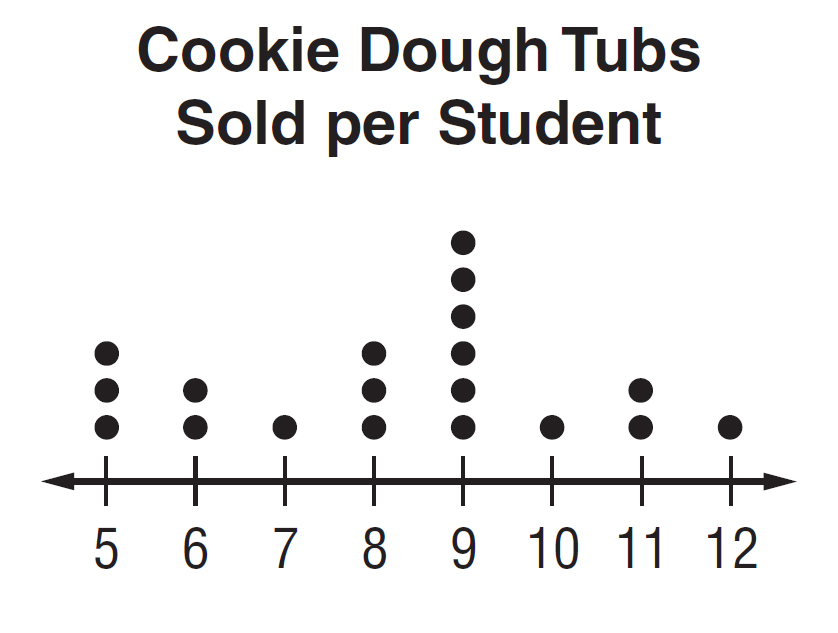 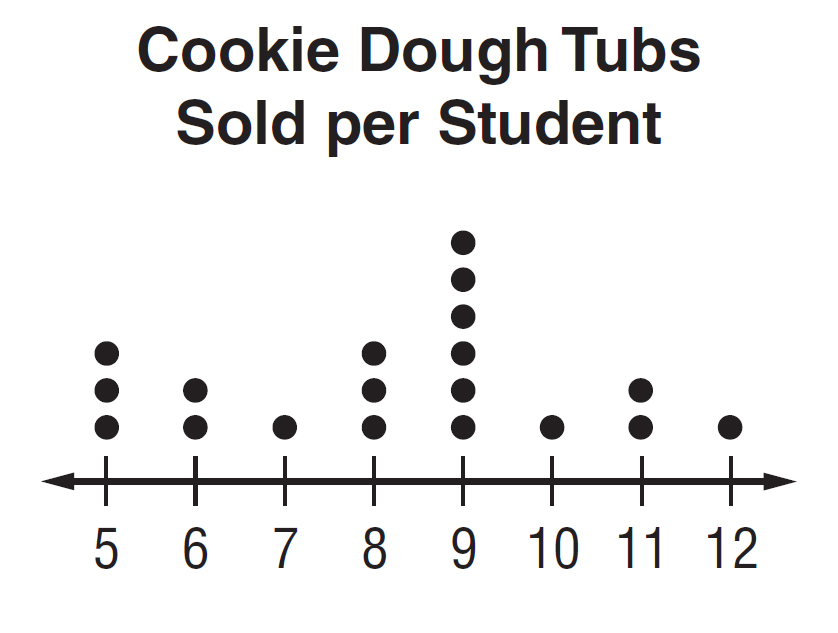 	4. What is the median of the data?	F. 7 		G. 8		 H. 9		 I. 10	5. What is the mode of the data?	A. 5 		B. 7 		C. 8		 D. 9	6. Define each vocabulary word below. 	F. third quartile 			H. interquartile range	G. first quartile 			I. range1._______________2. _______________3. _______________4. _______________5. _______________6. Ch 11 Statistical Measures Study GuideUse the table for Exercises 7-9.	7. What is the mean of the data?	A. $369		 B. $46		 C. $46.12		 D. $46.13	8. Which measure of center best describes the data?	F. mean 		G. median	 H. mode 	I. range	9. What is the mean cost without the outlier? Show all work to find the outlier. Round to the nearest cent if necessary.	A. $29.40 		B. $36.75 	C. $38 		D. $42Exercises 10-12: Use the following set of data: 20, 28, 30, 6, 15, 18, 21, 22, 25, 29, 24, 26.	10. What are the first and third quartiles of the data?	11. What is the interquartile range of the data?	12. Are there any outliers in the data set? Show all work and limits.	13. Katherine earned 90, 84, 78, 88 and 85 on her first 5 tests. What is the minimum grade Katherine needs to earn on the next test to have a mean of 86? Show all work.   14.  Which measure of center would you use to describe a data set with…- no outliers _____________	- outliers _____________7.______________8. ______________9. ______________10. 1st: __________      3rd: __________11. ______________12. ______________13. ____________________________